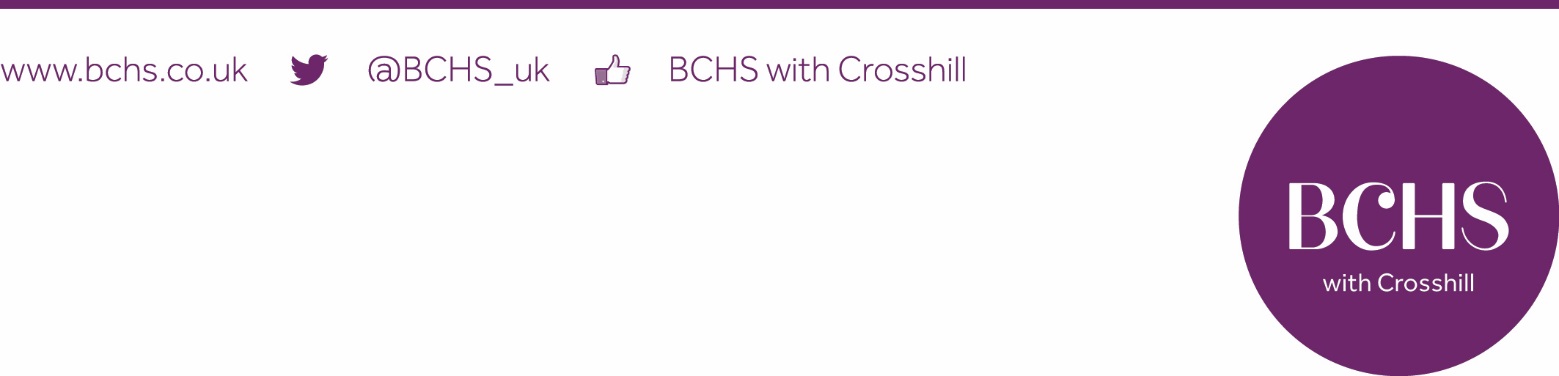 Blackburn Central High SchoolJob DescriptionPOST TITLE:   	Teacher of Maths Main Pay ScaleMain Purpose: Your core purpose is to teach Mathematics at KS3 / 4 to enable students to achieve the highest possible standards. You will teach across the ability range of the School, delivering agreed Schemes of Work, and to carry out the duties of a classroom teacher. As part of an on-going review of monitoring of student progress, you have three core roles within the faculty:Making judgements about the standards of students’ achievement.The teaching and learning of students in your care.Contributing to sustainable improvement by achieving those targets for improvement set by the head of the faculty. Meet the professional standards for teachers at the relevant career stage expectations. To carry out the duties of a school teacher, in accordance with the provisions of the School Teachers’ Pay and Conditions’ Document.Reporting to: Director of Learning ~ Maths.The Role: Develop a culture of learning and achievement.To facilitate and encourage learning which enables students to achieve the highest possible standards: to share and support the corporate responsibility for the well-being, education and discipline of all students.Judging Standards: You will work with the Director of Learning for Mathematics to make secure judgements about the standards of students’ attainment, rates of progress and personal development within your classes, on the basis of evidence gathered from: Analysis and interpretation of data on students’ attainment.Reviews with your Director of Learning of your assessments of progress for classes, identified groups and individual students.Teaching and LearningYou are accountable for the quality of teaching and learning within your classroom. Your understanding of what makes effective teaching in Mathematics and the sharing of that with other colleagues is a core part of this role.As a classroom teacher you are to carry out the day to day duties which include:using knowledge of school policy, plan, deliver, evaluate and assess lessons differentiated to meet the needs of individuals and groups promoting progression, continuity and quality of learning;using a variety of suitable teaching and learning styles and clearly communicate learning objectives and expectations;taking every opportunity in all school activities to raise standards of literacy, numeracy, ICT and other key skills to give students access to all curriculum areas as well as enabling them to become lifetime learners;using relevant classroom management strategies to ensure a purposeful environment for teaching and learning to take place;using agreed procedures for assessing, recording and reporting on progress and attainment of students;preparing students for internal and external tests and examinations informing and using whole-school data to raise expectation and standards of achievement;setting and effectively marking homework;working as a team member, planning co-operatively, sharing information, ideas and expertise;playing an active part in school meetings and working groups.Sustainable Improvement: You will need to ensure that the review, construction and resourcing of your lessons bring about improvements. You will agree targets for raising students’ attainment in the classes you teach.You will work with other members of the Maths team in the development of the new Programmes of Study, Schemes of Work and lesson plans for the School lesson delivery structure in preparation for the new qualifications at Key Stages 4.General DutiesYou will work in accordance with current health and safety requirements: Governing Body, DFE, and Government policies.You will abide by the Conditions of Employment set out in the relevant paragraphs of the School Teachers’ Pay and Conditions document in operation at the time when you are carrying out your duties.You will carry out any other duties relevant to your post designated by Senior Staff and the Director of Learning.To participate in induction and / or Teacher Appraisal arrangements.To take an active part in the pastoral care and discipline of students within your classes and set appropriate sanctions as set out in School policies.To carry out the role of Progress Tutor, according to the School policy.To carry out a share of supervisory duties in accordance with the duty rota schedules.RelationshipsYou are responsible to the Director of Learning within the Maths Faculty.Additional NoteThe above represents a broad outline of the duties and responsibilities currently attached to the post of Teacher of Mathematics. Depending on the needs of the School, these may be altered from time to time in accordance with the conditions set out.Strengthening the Community To be a professional advocate for the school in all contexts.Establish effective partnerships working with external agencies.This appointment is with the Governing Body of the school.  The job description forms part of the contract of employment of the person appointed to this post.  It reflects the position at the present time only and may be reviewed in negotiation with the employee in the future.You are to carry out the professional duties of a school teacher as set out in the current School Teachers’ Pay and Conditions Document.This appointment is subject to the terms and conditions outlined in the employee’s Contract.